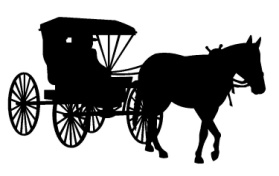 Church Point Buggy Festival2013 Children’s Pageant         Date: Sunday, May 19, 2013                         Mail Entries to: Buggy Festival Pageant         Place: Church Point Community Center                                        695 Hwy 356                       104 East Darbonne St.	                   Sunset, LA 70584                                  Church Point, LA 70525*Make Checks payable to: Acadia St. Landry Medical Foundation$40.00 Early Entry Fee. Deadline for Early Entries is May 13, 2013.All Door Entries will pay $45.00.DivisionsT’Nincy Miss      0-11 Months                  Petite Miss              4-5 YearsBaby Miss           12-23 Months                Little Miss               6-8 YearsTiny Miss	          2-3 Years                       Deb Miss                 9-11 YearsRegistration 9:00 a.m. (All age Divisions)
Pageant Begins at 9:30 a.m.*Judges will be looking for a natural person with personality. Please keep makeup AGE APPROPRIATE.*Queens: Beautiful blue stone crown and monogramed banner!*1st,2nd,3rd  Alt: Nice blue foil banner and certificate!*Door Admission will be $5.00 adults and $3.00 children (under 2 free)People’s Choice Award*Please send in a headshot that will be posted on a board for everyone to vote for their favorite contestant. To enter 1-4x6 picture is $5.00. Votes will be $1.00 each. There will be one winner for ages 0-3 and a winner in ages 4-11. You must be present to win. Each girl will get a nice crown and gift basket! (Please put contestant name and division on picture). For more information, contact Kristin Bergeron: 344-0913 or kristinarnold17@yahoo.comChurch Point Buggy Festival2013 Children’s PageantContestant #________(Director’s Use)  Age Division_____________________Name:__________________________________________________________Date of Birth:____________________Mailing Address:___________________________________________________________Parents/Guardian:__________________________________________________Phone #:____________________________Hair Color:___________________ Eye Color:____________________________Favorite Toy:__________________Favorite Food:________________________Favorite Song:_____________________________________________________________School and Grade (Ages 5-up):_______________________________________The Directors, Buggy Festival, and community center are not responsible for lost/stolen items nor any accidents during this event. I agree to abide by rules and regulations set forth.Parent/Guardian Signature:_________________________________________________Early Entry: $40.00 ________Door Entry: $45.00_______People’s Choice Award $5.00______________________________________Total: $_____________